We transform lives.
#UMSLProud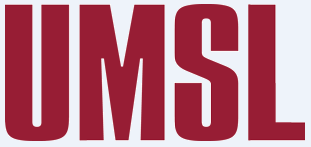 Human ResourcesShared ServicesStudent Hire FormStudent NameStudent NumberStudent Academic StatusSupervisor NameSupervisor Employee ID NumberAppointment Start DateExpected Appointment End DateDepartment Name & DEPTIDJob Code & TitleWorking Title (If different from Job Code Title)Hours per WeekPay Frequency Pay RateMoCode (SXXXX)Work Address & Phone NumberComments